PHILIPPINES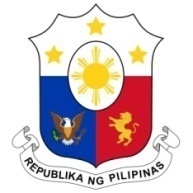 Human Rights Council29th session of the Working Group on the Universal Periodic ReviewDelivered by H.E. EVAN P. GARCIA,                                                                                                              Permanent Representative of the Philippines to the United Nations                                               and Other International Organizations,On the occasion of theUPR of FRANCE15 January 2018, Room XX, 09h00Speaking Time: 1’05Mr. President,	The Philippine delegation warmly welcomes the delegation of France.The Philippines appreciates France’s commitment to strengthen mechanisms to prevent and punish acts of violence against women.  We also appreciate its comprehensive policy on promotion and protection of children’s rights, including unaccompanied minors. Aside from women and children, the Philippines places great importance on migration governance and welcome France’s efforts in this regard.The Philippines notes the determination that informs policies and programs of France to fight terrorism.  It is in this context that the Philippines submit the following recommendations to France:continue to respect fundamental human rights even as it increases security measures to counter terrorism;ratify the ICRMW.  This is to echo similar recommendations of various UN bodies;ratify the ILO Convention No. 189; and provide durable solutions for refugees in its territory by accelerating asylum determination and providing more assistance to approved refugees. In closing, the Philippines wishes France all success in the continued implementation of its accepted recommendations.Thank you, Mr. President.